ที่  นม ๘๖๙๐๑.๑ /ว.                            สภาองค์การบริหารส่วนตำบลเกษมทรัพย์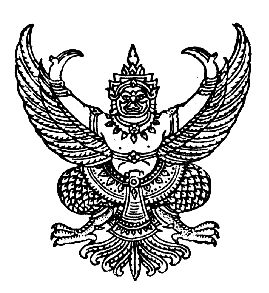 						                 อำเภอปักธงชัย จังหวัดนครราชสีมา ๓๐๑๕๐             ๙   กุมภาพันธ์   ๒๕๕๖เรื่อง     ขอเชิญเข้าร่วมประชุมสภาองค์การบริหารส่วนตำบลเกษมทรัพย์   สมัยสามัญที่  ๑  ครั้งที่  ๑/๒๕๕๖เรียน	ผู้อำนวยการโรงเรียนบ้านโคกนางเหริญสิ่งที่ส่งมาด้วย     กำหนดหลักเกณฑ์และวิธีการสำหรับให้ประชาชนเข้ารับฟังการประชุมสภาองค์การบริหารส่วนตำบลเกษมทรัพย์		จำนวน    ๑     ฉบับ		 ด้วย  สภาองค์การบริหารส่วนตำบลเกษมทรัพย์   จะเปิดประชุมสภาองค์การบริหารส่วนตำบลเกษมทรัพย์ สมัยสามัญที่  ๑  ครั้งที่  ๑/๒๕๕๖	 เพื่อพิจารณาให้ความเห็นชอบร่างข้อบัญญัติประจำปี  งบประมาณ พ.ศ.๒๕๕๗		สภาองค์การบริหารส่วนตำบลเกษมทรัพย์   จึงขอเชิญท่านเข้าร่วมประชุมสภาองค์การบริหารส่วนตำบลเกษมทรัพย์  ในวันที่  ๑๒  กุมภาพันธ์  ๒๕๕๖  เวลา  ๐๙.๐๐  น.  ณ ห้องประชุมสภาองค์การบริหารส่วนตำบลเกษมทรัพย์	             จึงเรียนมาเพื่อทราบและเข้าร่วมประชุมโดยพร้อมเพรียงกัน                                                                           ขอแสดงความนับถือ                    (นายชุน      พันธ์สำโรง)                                                         ประธานสภาองค์การบริหารส่วนตำบลเกษมทรัพย์งานกิจการสภาโทร. ๐-๔๔๗๖-๐๐๓๘ที่  นม ๘๖๙๐๑.๑ /ว.                            สภาองค์การบริหารส่วนตำบลเกษมทรัพย์						                 อำเภอปักธงชัย จังหวัดนครราชสีมา ๓๐๑๕๐             ๙   กุมภาพันธ์   ๒๕๕๖เรื่อง     ขอเชิญเข้าร่วมประชุมสภาองค์การบริหารส่วนตำบลเกษมทรัพย์   สมัยสามัญที่  ๑  ครั้งที่  ๑/๒๕๕๖เรียน	ผู้อำนวยการโรงพยาบาลส่งเสริมสุขภาพชุมชนหลุมข้าวสิ่งที่ส่งมาด้วย     กำหนดหลักเกณฑ์และวิธีการสำหรับให้ประชาชนเข้ารับฟังการประชุมสภาองค์การบริหารส่วนตำบลเกษมทรัพย์		จำนวน    ๑     ฉบับ		 ด้วย  สภาองค์การบริหารส่วนตำบลเกษมทรัพย์   จะเปิดประชุมสภาองค์การบริหารส่วนตำบลเกษมทรัพย์ สมัยสามัญที่  ๑  ครั้งที่  ๑/๒๕๕๖	 เพื่อพิจารณาให้ความเห็นชอบร่างข้อบัญญัติประจำปี  งบประมาณ พ.ศ.๒๕๕๗		สภาองค์การบริหารส่วนตำบลเกษมทรัพย์   จึงขอเชิญท่านเข้าร่วมประชุมสภาองค์การบริหารส่วนตำบลเกษมทรัพย์  ในวันที่  ๑๒  กุมภาพันธ์  ๒๕๕๖  เวลา  ๐๙.๐๐  น.  ณ ห้องประชุมสภาองค์การบริหารส่วนตำบลเกษมทรัพย์	             จึงเรียนมาเพื่อทราบและเข้าร่วมประชุมโดยพร้อมเพรียงกัน                                                                           ขอแสดงความนับถือ                    (นายชุน      พันธ์สำโรง)                                                         ประธานสภาองค์การบริหารส่วนตำบลเกษมทรัพย์งานกิจการสภาโทร. ๐-๔๔๗๖-๐๐๓๘ที่  นม ๘๖๙๐๑.๑ /ว.                            สภาองค์การบริหารส่วนตำบลเกษมทรัพย์						                 อำเภอปักธงชัย จังหวัดนครราชสีมา ๓๐๑๕๐             ๙   กุมภาพันธ์   ๒๕๕๖เรื่อง     ขอเชิญเข้าร่วมประชุมสภาองค์การบริหารส่วนตำบลเกษมทรัพย์   สมัยสามัญที่  ๑  ครั้งที่  ๑/๒๕๕๖เรียน	ผู้อำนวยการโรงพยาบาลส่งเสริมสุขภาพชุมชนบ้านโคกนางเหริญสิ่งที่ส่งมาด้วย     กำหนดหลักเกณฑ์และวิธีการสำหรับให้ประชาชนเข้ารับฟังการประชุมสภาองค์การบริหารส่วนตำบลเกษมทรัพย์		จำนวน    ๑     ฉบับ		 ด้วย  สภาองค์การบริหารส่วนตำบลเกษมทรัพย์   จะเปิดประชุมสภาองค์การบริหารส่วนตำบลเกษมทรัพย์ สมัยสามัญที่  ๑  ครั้งที่  ๑/๒๕๕๖	 เพื่อพิจารณาให้ความเห็นชอบร่างข้อบัญญัติประจำปี  งบประมาณ พ.ศ.๒๕๕๗		สภาองค์การบริหารส่วนตำบลเกษมทรัพย์   จึงขอเชิญท่านเข้าร่วมประชุมสภาองค์การบริหารส่วนตำบลเกษมทรัพย์  ในวันที่  ๑๒  กุมภาพันธ์  ๒๕๕๖  เวลา  ๐๙.๐๐  น.  ณ ห้องประชุมสภาองค์การบริหารส่วนตำบลเกษมทรัพย์	             จึงเรียนมาเพื่อทราบและเข้าร่วมประชุมโดยพร้อมเพรียงกัน                                                                           ขอแสดงความนับถือ                    (นายชุน      พันธ์สำโรง)                                                         ประธานสภาองค์การบริหารส่วนตำบลเกษมทรัพย์งานกิจการสภาโทร. ๐-๔๔๗๖-๐๐๓๘ที่  นม ๘๖๙๐๑.๑ /ว.                            สภาองค์การบริหารส่วนตำบลเกษมทรัพย์						                 อำเภอปักธงชัย จังหวัดนครราชสีมา ๓๐๑๕๐             ๙   กุมภาพันธ์   ๒๕๕๖เรื่อง     ขอเชิญเข้าร่วมประชุมสภาองค์การบริหารส่วนตำบลเกษมทรัพย์   สมัยสามัญที่  ๑  ครั้งที่  ๑/๒๕๕๖เรียน	หัวหน้าสายตรวจประจำตำบลเกษมทรัพย์สิ่งที่ส่งมาด้วย     กำหนดหลักเกณฑ์และวิธีการสำหรับให้ประชาชนเข้ารับฟังการประชุมสภาองค์การบริหารส่วนตำบลเกษมทรัพย์		จำนวน    ๑     ฉบับ		 ด้วย  สภาองค์การบริหารส่วนตำบลเกษมทรัพย์   จะเปิดประชุมสภาองค์การบริหารส่วนตำบลเกษมทรัพย์ สมัยสามัญที่  ๑  ครั้งที่  ๑/๒๕๕๖	 เพื่อพิจารณาให้ความเห็นชอบร่างข้อบัญญัติประจำปี  งบประมาณ พ.ศ.๒๕๕๗		สภาองค์การบริหารส่วนตำบลเกษมทรัพย์   จึงขอเชิญท่านเข้าร่วมประชุมสภาองค์การบริหารส่วนตำบลเกษมทรัพย์  ในวันที่  ๑๒  กุมภาพันธ์  ๒๕๕๖  เวลา  ๐๙.๐๐  น.  ณ ห้องประชุมสภาองค์การบริหารส่วนตำบลเกษมทรัพย์	             จึงเรียนมาเพื่อทราบและเข้าร่วมประชุมโดยพร้อมเพรียงกัน                                                                           ขอแสดงความนับถือ                    (นายชุน      พันธ์สำโรง)                                                         ประธานสภาองค์การบริหารส่วนตำบลเกษมทรัพย์งานกิจการสภาโทร. ๐-๔๔๗๖-๐๐๓๘ที่  นม ๘๖๙๐๑.๑ /ว.                            สภาองค์การบริหารส่วนตำบลเกษมทรัพย์						                 อำเภอปักธงชัย จังหวัดนครราชสีมา ๓๐๑๕๐             ๙   กุมภาพันธ์   ๒๕๕๖เรื่อง     ขอเชิญเข้าร่วมประชุมสภาองค์การบริหารส่วนตำบลเกษมทรัพย์   สมัยสามัญที่  ๑  ครั้งที่  ๑/๒๕๕๖เรียน	กำนัน  /  ผู้ใหญ่บ้าน  หมู่ที่  ๑ – ๙สิ่งที่ส่งมาด้วย     กำหนดหลักเกณฑ์และวิธีการสำหรับให้ประชาชนเข้ารับฟังการประชุมสภาองค์การบริหารส่วนตำบลเกษมทรัพย์		จำนวน    ๑     ฉบับ		 ด้วย  สภาองค์การบริหารส่วนตำบลเกษมทรัพย์   จะเปิดประชุมสภาองค์การบริหารส่วนตำบลเกษมทรัพย์ สมัยสามัญที่  ๑  ครั้งที่  ๑/๒๕๕๖	 เพื่อพิจารณาให้ความเห็นชอบร่างข้อบัญญัติประจำปี  งบประมาณ พ.ศ.๒๕๕๗		สภาองค์การบริหารส่วนตำบลเกษมทรัพย์   จึงขอเชิญท่านเข้าร่วมประชุมสภาองค์การบริหารส่วนตำบลเกษมทรัพย์  ในวันที่  ๑๒  กุมภาพันธ์  ๒๕๕๖  เวลา  ๐๙.๐๐  น.  ณ ห้องประชุมสภาองค์การบริหารส่วนตำบลเกษมทรัพย์	             จึงเรียนมาเพื่อทราบและเข้าร่วมประชุมโดยพร้อมเพรียงกัน                                                                           ขอแสดงความนับถือ                    (นายชุน      พันธ์สำโรง)                                                         ประธานสภาองค์การบริหารส่วนตำบลเกษมทรัพย์งานกิจการสภาโทร. ๐-๔๔๗๖-๐๐๓๘ที่  นม ๘๖๙๐๑.๑ /ว.                            สภาองค์การบริหารส่วนตำบลเกษมทรัพย์						                 อำเภอปักธงชัย จังหวัดนครราชสีมา ๓๐๑๕๐             ๙   กุมภาพันธ์   ๒๕๕๖เรื่อง     ขอเชิญเข้าร่วมประชุมสภาองค์การบริหารส่วนตำบลเกษมทรัพย์   สมัยสามัญที่  ๑  ครั้งที่  ๑/๒๕๕๖เรียน	สิ่งที่ส่งมาด้วย     กำหนดหลักเกณฑ์และวิธีการสำหรับให้ประชาชนเข้ารับฟังการประชุมสภาองค์การบริหารส่วนตำบลเกษมทรัพย์		จำนวน    ๑     ฉบับ		 ด้วย  สภาองค์การบริหารส่วนตำบลเกษมทรัพย์   จะเปิดประชุมสภาองค์การบริหารส่วนตำบลเกษมทรัพย์ สมัยสามัญที่  ๑  ครั้งที่  ๑/๒๕๕๖	 เพื่อพิจารณาให้ความเห็นชอบร่างข้อบัญญัติประจำปี  งบประมาณ พ.ศ.๒๕๕๗		สภาองค์การบริหารส่วนตำบลเกษมทรัพย์   จึงขอเชิญท่านเข้าร่วมประชุมสภาองค์การบริหารส่วนตำบลเกษมทรัพย์  ในวันที่  ๑๒  กุมภาพันธ์  ๒๕๕๖  เวลา  ๐๙.๐๐  น.  ณ ห้องประชุมสภาองค์การบริหารส่วนตำบลเกษมทรัพย์	             จึงเรียนมาเพื่อทราบและเข้าร่วมประชุมโดยพร้อมเพรียงกัน                                                                           ขอแสดงความนับถือ                    (นายชุน      พันธ์สำโรง)                                                         ประธานสภาองค์การบริหารส่วนตำบลเกษมทรัพย์งานกิจการสภาโทร. ๐-๔๔๗๖-๐๐๓๘ที่  นม ๘๖๙๐๑.๑ /ว.                            สภาองค์การบริหารส่วนตำบลเกษมทรัพย์						                 อำเภอปักธงชัย จังหวัดนครราชสีมา ๓๐๑๕๐             ๙   กุมภาพันธ์   ๒๕๕๖เรื่อง     ขอเชิญเข้าร่วมประชุมสภาองค์การบริหารส่วนตำบลเกษมทรัพย์   สมัยสามัญที่  ๑  ครั้งที่  ๑/๒๕๕๖เรียน	สิ่งที่ส่งมาด้วย     กำหนดหลักเกณฑ์และวิธีการสำหรับให้ประชาชนเข้ารับฟังการประชุมสภาองค์การบริหารส่วนตำบลเกษมทรัพย์		จำนวน    ๑     ฉบับ		 ด้วย  สภาองค์การบริหารส่วนตำบลเกษมทรัพย์   จะเปิดประชุมสภาองค์การบริหารส่วนตำบลเกษมทรัพย์ สมัยสามัญที่  ๑  ครั้งที่  ๑/๒๕๕๖	 เพื่อพิจารณาให้ความเห็นชอบร่างข้อบัญญัติประจำปี  งบประมาณ พ.ศ.๒๕๕๗		สภาองค์การบริหารส่วนตำบลเกษมทรัพย์   จึงขอเชิญท่านเข้าร่วมประชุมสภาองค์การบริหารส่วนตำบลเกษมทรัพย์  ในวันที่  ๑๒  กุมภาพันธ์  ๒๕๕๖  เวลา  ๐๙.๐๐  น.  ณ ห้องประชุมสภาองค์การบริหารส่วนตำบลเกษมทรัพย์	             จึงเรียนมาเพื่อทราบและเข้าร่วมประชุมโดยพร้อมเพรียงกัน                                                                           ขอแสดงความนับถือ                    (นายชุน      พันธ์สำโรง)                                                         ประธานสภาองค์การบริหารส่วนตำบลเกษมทรัพย์งานกิจการสภาโทร. ๐-๔๔๗๖-๐๐๓๘ที่  นม ๘๖๙๐๑.๑ /ว.                            สภาองค์การบริหารส่วนตำบลเกษมทรัพย์						                 อำเภอปักธงชัย จังหวัดนครราชสีมา ๓๐๑๕๐             ๙   กุมภาพันธ์   ๒๕๕๖เรื่อง     ขอเชิญเข้าร่วมประชุมสภาองค์การบริหารส่วนตำบลเกษมทรัพย์   สมัยสามัญที่  ๑  ครั้งที่  ๑/๒๕๕๖เรียน	สิ่งที่ส่งมาด้วย     กำหนดหลักเกณฑ์และวิธีการสำหรับให้ประชาชนเข้ารับฟังการประชุมสภาองค์การบริหารส่วนตำบลเกษมทรัพย์		จำนวน    ๑     ฉบับ		 ด้วย  สภาองค์การบริหารส่วนตำบลเกษมทรัพย์   จะเปิดประชุมสภาองค์การบริหารส่วนตำบลเกษมทรัพย์ สมัยสามัญที่  ๑  ครั้งที่  ๑/๒๕๕๖	 เพื่อพิจารณาให้ความเห็นชอบร่างข้อบัญญัติประจำปี  งบประมาณ พ.ศ.๒๕๕๗		สภาองค์การบริหารส่วนตำบลเกษมทรัพย์   จึงขอเชิญท่านเข้าร่วมประชุมสภาองค์การบริหารส่วนตำบลเกษมทรัพย์  ในวันที่  ๑๒  กุมภาพันธ์  ๒๕๕๖  เวลา  ๐๙.๐๐  น.  ณ ห้องประชุมสภาองค์การบริหารส่วนตำบลเกษมทรัพย์	             จึงเรียนมาเพื่อทราบและเข้าร่วมประชุมโดยพร้อมเพรียงกัน                                                                           ขอแสดงความนับถือ                    (นายชุน      พันธ์สำโรง)                                                         ประธานสภาองค์การบริหารส่วนตำบลเกษมทรัพย์งานกิจการสภาโทร. ๐-๔๔๗๖-๐๐๓๘ที่  นม ๘๖๙๐๑.๑ /ว.                            สภาองค์การบริหารส่วนตำบลเกษมทรัพย์						                 อำเภอปักธงชัย จังหวัดนครราชสีมา ๓๐๑๕๐             ๙   กุมภาพันธ์   ๒๕๕๖เรื่อง     ขอเชิญเข้าร่วมประชุมสภาองค์การบริหารส่วนตำบลเกษมทรัพย์   สมัยสามัญที่  ๑  ครั้งที่  ๑/๒๕๕๖เรียน	สิ่งที่ส่งมาด้วย     กำหนดหลักเกณฑ์และวิธีการสำหรับให้ประชาชนเข้ารับฟังการประชุมสภาองค์การบริหารส่วนตำบลเกษมทรัพย์		จำนวน    ๑     ฉบับ		 ด้วย  สภาองค์การบริหารส่วนตำบลเกษมทรัพย์   จะเปิดประชุมสภาองค์การบริหารส่วนตำบลเกษมทรัพย์ สมัยสามัญที่  ๑  ครั้งที่  ๑/๒๕๕๖	 เพื่อพิจารณาให้ความเห็นชอบร่างข้อบัญญัติประจำปี  งบประมาณ พ.ศ.๒๕๕๗		สภาองค์การบริหารส่วนตำบลเกษมทรัพย์   จึงขอเชิญท่านเข้าร่วมประชุมสภาองค์การบริหารส่วนตำบลเกษมทรัพย์  ในวันที่  ๑๒  กุมภาพันธ์  ๒๕๕๖  เวลา  ๐๙.๐๐  น.  ณ ห้องประชุมสภาองค์การบริหารส่วนตำบลเกษมทรัพย์	             จึงเรียนมาเพื่อทราบและเข้าร่วมประชุมโดยพร้อมเพรียงกัน                                                                           ขอแสดงความนับถือ                    (นายชุน      พันธ์สำโรง)                                                         ประธานสภาองค์การบริหารส่วนตำบลเกษมทรัพย์งานกิจการสภาโทร. ๐-๔๔๗๖-๐๐๓๘ที่  นม ๘๖๙๐๑.๑ /ว.                            สภาองค์การบริหารส่วนตำบลเกษมทรัพย์						                 อำเภอปักธงชัย จังหวัดนครราชสีมา ๓๐๑๕๐             ๙   กุมภาพันธ์   ๒๕๕๖เรื่อง     ขอเชิญเข้าร่วมประชุมสภาองค์การบริหารส่วนตำบลเกษมทรัพย์   สมัยสามัญที่  ๑  ครั้งที่  ๑/๒๕๕๖เรียน	สิ่งที่ส่งมาด้วย     กำหนดหลักเกณฑ์และวิธีการสำหรับให้ประชาชนเข้ารับฟังการประชุมสภาองค์การบริหารส่วนตำบลเกษมทรัพย์		จำนวน    ๑     ฉบับ		 ด้วย  สภาองค์การบริหารส่วนตำบลเกษมทรัพย์   จะเปิดประชุมสภาองค์การบริหารส่วนตำบลเกษมทรัพย์ สมัยสามัญที่  ๑  ครั้งที่  ๑/๒๕๕๖	 เพื่อพิจารณาให้ความเห็นชอบร่างข้อบัญญัติประจำปี  งบประมาณ พ.ศ.๒๕๕๗		สภาองค์การบริหารส่วนตำบลเกษมทรัพย์   จึงขอเชิญท่านเข้าร่วมประชุมสภาองค์การบริหารส่วนตำบลเกษมทรัพย์  ในวันที่  ๑๒  กุมภาพันธ์  ๒๕๕๖  เวลา  ๐๙.๐๐  น.  ณ ห้องประชุมสภาองค์การบริหารส่วนตำบลเกษมทรัพย์	             จึงเรียนมาเพื่อทราบและเข้าร่วมประชุมโดยพร้อมเพรียงกัน                                                                           ขอแสดงความนับถือ                    (นายชุน      พันธ์สำโรง)                                                         ประธานสภาองค์การบริหารส่วนตำบลเกษมทรัพย์งานกิจการสภาโทร. ๐-๔๔๗๖-๐๐๓๘ที่  นม ๘๖๙๐๑.๑ /ว.                            สภาองค์การบริหารส่วนตำบลเกษมทรัพย์						                 อำเภอปักธงชัย จังหวัดนครราชสีมา ๓๐๑๕๐             ๙   กุมภาพันธ์   ๒๕๕๖เรื่อง     ขอเชิญเข้าร่วมประชุมสภาองค์การบริหารส่วนตำบลเกษมทรัพย์   สมัยสามัญที่  ๑  ครั้งที่  ๑/๒๕๕๖เรียน	สิ่งที่ส่งมาด้วย     กำหนดหลักเกณฑ์และวิธีการสำหรับให้ประชาชนเข้ารับฟังการประชุมสภาองค์การบริหารส่วนตำบลเกษมทรัพย์		จำนวน    ๑     ฉบับ		 ด้วย  สภาองค์การบริหารส่วนตำบลเกษมทรัพย์   จะเปิดประชุมสภาองค์การบริหารส่วนตำบลเกษมทรัพย์ สมัยสามัญที่  ๑  ครั้งที่  ๑/๒๕๕๖	 เพื่อพิจารณาให้ความเห็นชอบร่างข้อบัญญัติประจำปี  งบประมาณ พ.ศ.๒๕๕๗		สภาองค์การบริหารส่วนตำบลเกษมทรัพย์   จึงขอเชิญท่านเข้าร่วมประชุมสภาองค์การบริหารส่วนตำบลเกษมทรัพย์  ในวันที่  ๑๒  กุมภาพันธ์  ๒๕๕๖  เวลา  ๐๙.๐๐  น.  ณ ห้องประชุมสภาองค์การบริหารส่วนตำบลเกษมทรัพย์	             จึงเรียนมาเพื่อทราบและเข้าร่วมประชุมโดยพร้อมเพรียงกัน                                                                           ขอแสดงความนับถือ                    (นายชุน      พันธ์สำโรง)                                                         ประธานสภาองค์การบริหารส่วนตำบลเกษมทรัพย์งานกิจการสภาโทร. ๐-๔๔๗๖-๐๐๓๘ที่  นม ๘๖๙๐๑.๑ /ว.                            สภาองค์การบริหารส่วนตำบลเกษมทรัพย์						                 อำเภอปักธงชัย จังหวัดนครราชสีมา ๓๐๑๕๐             ๙   กุมภาพันธ์   ๒๕๕๖เรื่อง     ขอเชิญเข้าร่วมประชุมสภาองค์การบริหารส่วนตำบลเกษมทรัพย์   สมัยสามัญที่  ๑  ครั้งที่  ๑/๒๕๕๖เรียน	สิ่งที่ส่งมาด้วย     กำหนดหลักเกณฑ์และวิธีการสำหรับให้ประชาชนเข้ารับฟังการประชุมสภาองค์การบริหารส่วนตำบลเกษมทรัพย์		จำนวน    ๑     ฉบับ		 ด้วย  สภาองค์การบริหารส่วนตำบลเกษมทรัพย์   จะเปิดประชุมสภาองค์การบริหารส่วนตำบลเกษมทรัพย์ สมัยสามัญที่  ๑  ครั้งที่  ๑/๒๕๕๖	 เพื่อพิจารณาให้ความเห็นชอบร่างข้อบัญญัติประจำปี  งบประมาณ พ.ศ.๒๕๕๗		สภาองค์การบริหารส่วนตำบลเกษมทรัพย์   จึงขอเชิญท่านเข้าร่วมประชุมสภาองค์การบริหารส่วนตำบลเกษมทรัพย์  ในวันที่  ๑๒  กุมภาพันธ์  ๒๕๕๖  เวลา  ๐๙.๐๐  น.  ณ ห้องประชุมสภาองค์การบริหารส่วนตำบลเกษมทรัพย์	             จึงเรียนมาเพื่อทราบและเข้าร่วมประชุมโดยพร้อมเพรียงกัน                                                                           ขอแสดงความนับถือ                    (นายชุน      พันธ์สำโรง)                                                         ประธานสภาองค์การบริหารส่วนตำบลเกษมทรัพย์งานกิจการสภาโทร. ๐-๔๔๗๖-๐๐๓๘ที่  นม ๘๖๙๐๑.๑ /ว.                            สภาองค์การบริหารส่วนตำบลเกษมทรัพย์						                 อำเภอปักธงชัย จังหวัดนครราชสีมา ๓๐๑๕๐             ๙   กุมภาพันธ์   ๒๕๕๖เรื่อง     ขอเชิญเข้าร่วมประชุมสภาองค์การบริหารส่วนตำบลเกษมทรัพย์   สมัยสามัญที่  ๑  ครั้งที่  ๑/๒๕๕๖เรียน	สิ่งที่ส่งมาด้วย     กำหนดหลักเกณฑ์และวิธีการสำหรับให้ประชาชนเข้ารับฟังการประชุมสภาองค์การบริหารส่วนตำบลเกษมทรัพย์		จำนวน    ๑     ฉบับ		 ด้วย  สภาองค์การบริหารส่วนตำบลเกษมทรัพย์   จะเปิดประชุมสภาองค์การบริหารส่วนตำบลเกษมทรัพย์ สมัยสามัญที่  ๑  ครั้งที่  ๑/๒๕๕๖	 เพื่อพิจารณาให้ความเห็นชอบร่างข้อบัญญัติประจำปี  งบประมาณ พ.ศ.๒๕๕๗		สภาองค์การบริหารส่วนตำบลเกษมทรัพย์   จึงขอเชิญท่านเข้าร่วมประชุมสภาองค์การบริหารส่วนตำบลเกษมทรัพย์  ในวันที่  ๑๒  กุมภาพันธ์  ๒๕๕๖  เวลา  ๐๙.๐๐  น.  ณ ห้องประชุมสภาองค์การบริหารส่วนตำบลเกษมทรัพย์	             จึงเรียนมาเพื่อทราบและเข้าร่วมประชุมโดยพร้อมเพรียงกัน                                                                           ขอแสดงความนับถือ                    (นายชุน      พันธ์สำโรง)                                                         ประธานสภาองค์การบริหารส่วนตำบลเกษมทรัพย์งานกิจการสภาโทร. ๐-๔๔๗๖-๐๐๓๘